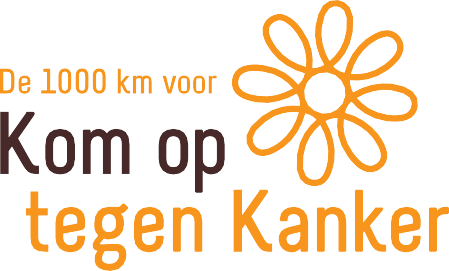 .28&29 september: Spaghettiweekend IsotopenMet ons team "Isotopen" fietsen we in 2020 met 3 fietsploegen in de 1000 km en lopen we met 2 loopploegen in de 100 km van Kom op tegen Kanker !  Als actie om onze 21.500€ startgeld bijeen te zamelen, organiseren we voor de 4de keer een spaghettiweekend. 
Kom smullen en steun hiermee het wetenschappelijk kankeronderzoek!Praktische info:Spaghetti Bolognaise/Carbonara/Vegetarisch 13€ (kids 8€)  of balletjes met krieken 11€Nieuwe locatie : Hofstade Ontmoetingscentrum, Zemststeenweg 15, 1981 Zemst-HofstadeWanneer ?Zaterdag 28 september 2019 van 17u00 tot 21u00Zondag 29 september 2019 van 12u00 tot 15u00 Zondag 29 september 2019 van 17u00 tot 20u30Inschrijven kan tot 25/09/19 via de website http://spaghettiweekend2019.isotopen.be/ 
of via mail inschrijvingen@isotopen.be met vermelding van bestelling & wanneer je komt eten. 
Zo weten we voor wie we al zeker een plaats & portie reserveren.Maak kans op een leuke prijs met onze wedstrijdvraagOf stort een gift!
Wil je ons rechtstreeks steunen met een gift? Dat kan op het 1000 km rekeningnummer 
BE14-7331-9999-9983 met als mededeling ‘170 145 423 gift’  Met dank aan                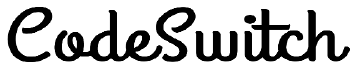 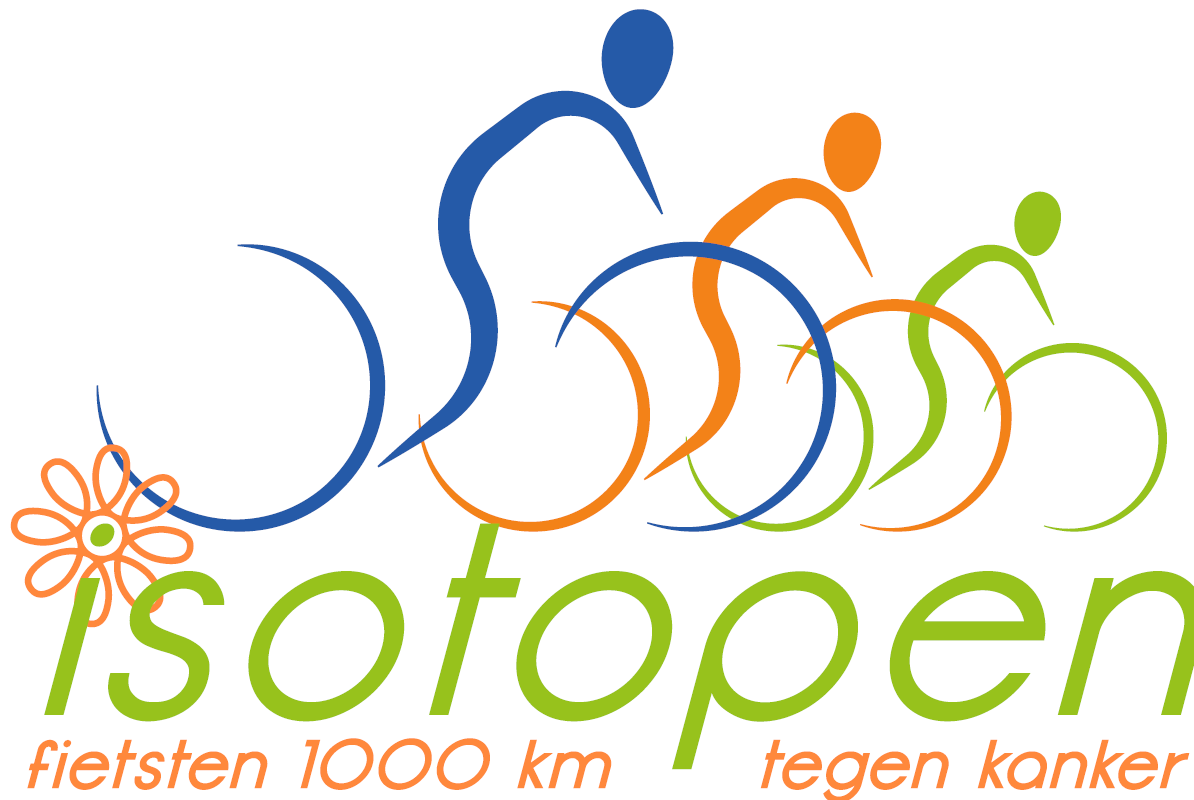 